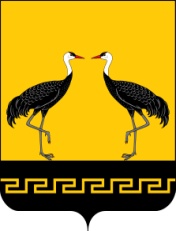                                                      ПОСТАНОВЛЕНИЕс. Подлопатки                                                  №     12                                       от    20.12 .2022гОб утверждении Административного регламента предоставления муниципальной услуги  «Дача письменных  разъяснений  налогоплательщикам по  вопросам  применения  нормативных  правовых  актов  муниципального  образования сельского поселения «Подлопатинское» о  местных  налогах  и  сборах»В целях приведения муниципальных правовых актов муниципального образования сельского поселения «Подлопатинское» в соответствие с действующим законодательством   постановляю:1.Внести изменения и дополнения в постановление № 14 от 30.06.2020г «Об утверждении Административного регламента предоставления муниципальной услуги  «Дача письменных  разъяснений  налогоплательщикам по  вопросам  применения  нормативных  правовых  актов  муниципального  образования сельского поселения «Подлопатинское» о  местных  налогах  и  сборах2. Обнародовать настоящее Постановление на информационных стендах МО СП «Подлопатинское» и на официальном сайте администрации муниципального района «Мухоршибирский район»: Мухоршибирский-район.рф – закладка сельские поселения - "Подлопатинское" в информационно-телекоммуникационной сети «Интернет». 3. Настоящее постановление вступает в силу со дня его обнародования.4. Контроль за исполнением настоящего постановления оставляю за собой.Глава МО СП « Подлопатинское»                                   Ю.В. Гетманов                                                                                                                                   Приложениек Постановлению Администрации МО СП «Подлопатинское»от «20»  декабря 2022г. N 12Заголовок Раздела 3 Административного регламента дополнить словами «…порядок выполнения многофункциональными центрами административных процедур (действий)».Раздел 3 Административного регламента дополнить пунктами 3.7, 3.8, 3.9 в следующей редакции: «3.7. Перечень административных процедур (действий), выполняемых ГБУ «МФЦ РБ»:- информирование заявителей о порядке предоставления муниципальной услуги в ГБУ «МФЦ РБ», о ходе выполнения запроса о предоставлении муниципальной услуги, по иным вопросам, связанным с предоставлением муниципальной услуги, а также консультирование заявителей о порядке предоставления муниципальной услуги в ГБУ «МФЦ РБ»;- прием запросов заявителей о предоставлении муниципальной услуги и иных документов, необходимых для предоставления муниципальной услуги;- формирование и направление ГБУ «МФЦ РБ» межведомственного запроса в органы, предоставляющие муниципальную услугу, в иные органы государственной власти, органы местного самоуправления и организации, участвующие в предоставлении муниципальной услуги;- выдача заявителю результата предоставления муниципальной услуги, в том числе выдача документов на бумажном носителе, подтверждающих содержание электронных документов, направленных в ГБУ «МФЦ РБ» по результатам предоставления муниципальной услуги органом, предоставляющим муниципальную услугу, а также выдача документов, включая составление на бумажном носителе и заверение выписок из информационных систем органов, предоставляющих муниципальные услуги»,«3.8. Порядок выдачи дубликата документа, выданного по результатам предоставления муниципальной услуги.В случае если выданные в результате предоставления муниципальной услуги подлинники документов утеряны или пришли в негодность, то заявитель вправе обратиться в Администрацию, представившую муниципальную услугу, о необходимости выдачи дубликата – повторного экземпляра подлинника документа, в письменной форме путем направления соответствующего письма, подписанного заявителем, заверенного печатью заявителя (при наличии) или оформленного в форме электронного документа и подписанного усиленной квалифицированной электронной подписью, посредством личного обращения в Администрацию, почтового отправления.Срок выдачи дубликата документа заявителю составляет 5 рабочих дней со дня регистрации письма.Оснований для отказа в выдаче заявителю дубликата документа не имеется».«3.9. Порядок оставления запроса заявителя о предоставлении муниципальной услуги без рассмотрения.Администрация отказывает в рассмотрении жалобы в следующих случаях:а) наличие вступившего в законную силу решения суда, арбитражного суда по жалобе о том же предмете и по тем же основаниям;б) наличие решения по жалобе, принятого ранее в отношении того же заявителя и по тому же предмету жалобы;в) подача жалобы лицом, полномочия которого не подтверждены в порядке, установленном законодательством Российской Федерации.Абзац 1 пункта 3.6 Раздела 3 изложить в следующей редакции «В случае необходимости внесения изменений в решение в связи с допущенными опечатками и (или) ошибками в тексте, заявитель направляет в Администрацию соответствующее заявление». Пункт 2.8 Раздела 2 Административного регламента дополнить подпунктом 5 в следующей редакции «предоставления на бумажном носителе документов и информации, электронные образы которых ранее были заверены в соответствии с п. 7.2 ч. 1 ст. 16 Федерального закона № 210-ФЗ, за исключением случаев, если нанесение отметок на такие документы либо их изъятие является необходимым условием предоставления государственной или муниципальной услуги, и иных случаев, установленных федеральными законами».АДМИНИСТРАЦИЯМУНИЦИПАЛЬНОГО ОБРАЗОВАНИЯ  «ПОДЛОПАТИНСКОЕ»МУХОРШИБИРСКОГО РАЙОНА РЕСПУБЛИКИ БУРЯТИЯ(СЕЛЬСКОЕ ПОСЕЛЕНИЕ)(Администрация МО СП «Подлопатинское»)БУРЯАД РЕСПУБЛИКЫН МУХАРШЭБЭРЭЙ АЙМАГХYДƟƟ hУУРИИН«ПОДЛОПАТКЫН»ГЭhЭНМУНИЦИПАЛЬНА БАЙГУУЛАМЖЫН ЗАХИРГААН